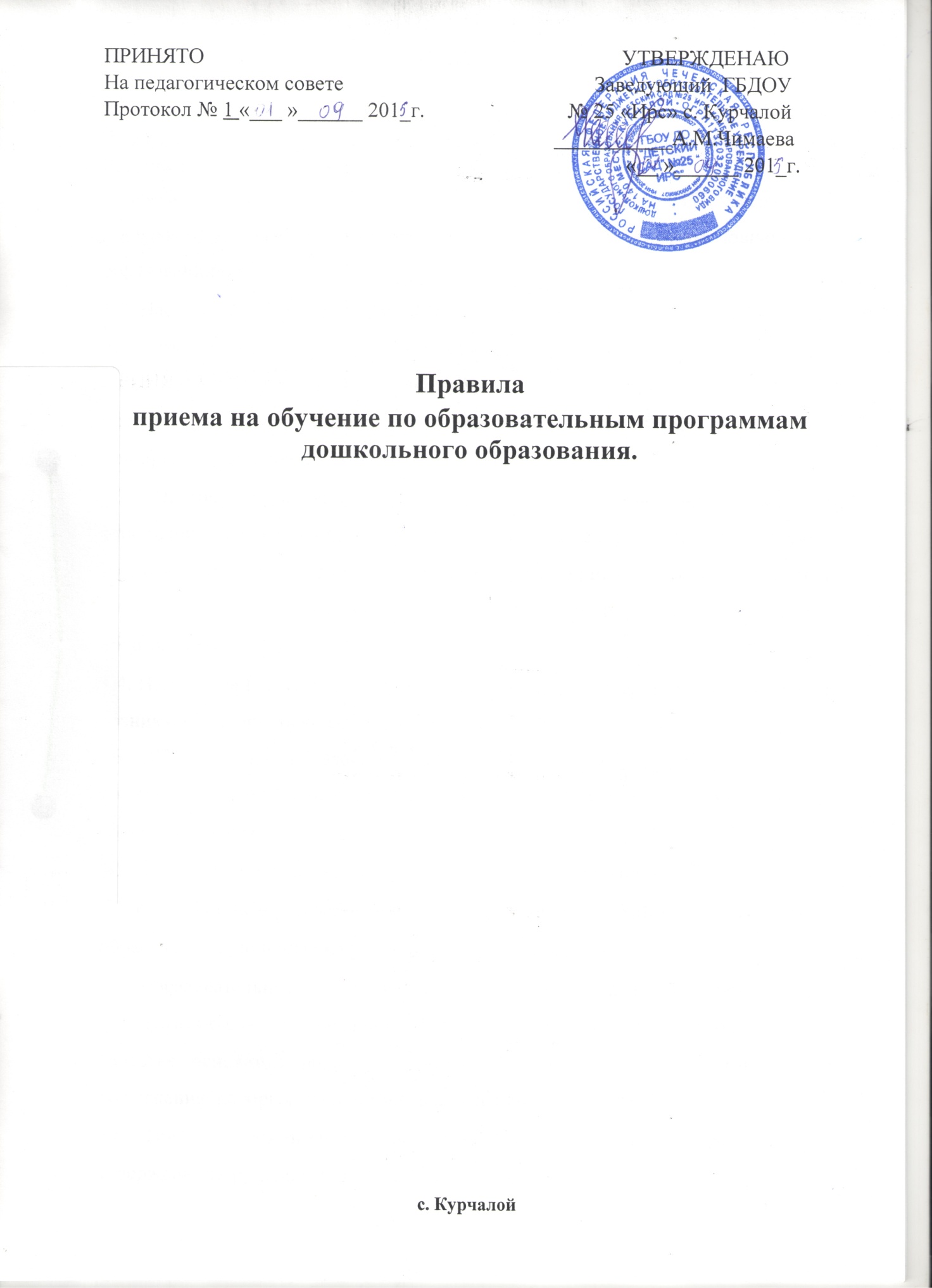 Общее положения.1.1. Настоящее положение разработано в соответствии с частью 8 статьи 55 Федерального закона от 29 декабря  2012 г.  N 273 ФЗ «Об образовании в Российской  Федерации»;- Приказа Минобрнауки РФ от 8 апреля 2014 г. № 293 « Об утверждении порядка приема на обучение по образовательным программам дошкольного образования».1.2. Настоящее Правила разработаны в целях создания  необходимых организационных условий для участников отношений, возникающих при осуществлении приема воспитанников в ГБДОУ, определение сроков и последовательности осуществления административных процедур (действий) при приеме (зачислении) воспитанников в ГБДОУ.1.3. Настоящие Правила устанавливают порядок действия участников отношений, возникающих при осуществлении процедуры приема (зачисления) воспитанников в ГБДОУ и обеспечивают прием в образовательную организацию всех граждан, имеющих право на получение дошкольного образования.1.4. Настоящие Правила  обязательны для исполнения участниками отношений, возникающих при осуществлении процедуры приема (зачисления) ребенка в ГБДОУ, а именно образовательной организацией (ГБДОУ № 25 «Ирс») и родителями (законными представителями) несовершеннолетних обучающихся (Воспитанников).1.5. Основные понятия, используемые в настоящих Правилах.- обучающийся (воспитанник) - физическое лицо, осваивающее образовательную программу дошкольного образования;- образовательная организация – некоммерческая организация, осуществляющая на основании лицензии образовательную деятельность в качестве основного вида деятельности в соответствии с целями и ради достижения, которых такая организация создана.1.6 Правила принимаются на Педагогическом совете учреждения, и утверждаются руководителем ГБДОУ.2. Общие требования к приему (зачислению) ребенка в образовательную организацию.2.1. Прием в организацию, осуществляющую образовательную деятельность, проводится на принципах равных условий приема для всех поступающих за исключением лиц, которым Федеральным законом от 29.12.2012г. № 273- ФЗ «Об образовании в Российской Федерации» представлены особые права (преимущества) при приеме.2.2. Организация, осуществляющую образовательную деятельность, обязана ознакомить родителей (законных представителей) поступающего:с уставом образовательной организациис лицензией на осуществление образовательной деятельностис образовательными программами и другими документами, регламентирующими организацию и осуществление образовательной деятельности права и обязанности воспитанников их родителей (законных представителей).2.4. В приеме в Учреждение может быть отказано только по причине отсутствия в нем свободных мест.2.5. Прием в образовательную организацию осуществляется в течении всего календарного года при наличии свободных мест.2.6. Прием детей, впервые поступающих в образовательную организацию, осуществляется на основании медицинского заключения.2.7.  Документы о приёме подаются в образовательную организацию, в которую предоставлено место в рамках реализации государственной и муниципальной услуги, представляемой органами исполнительной власти субъектов Российской Федерации и органами местного самоуправления, по приему заявлений, постановке на учет и зачислению детей в образовательные организации, реализующие основную образовательную программу дошкольного образования.3. Порядок и сроки выполнения действий при осуществлении приема (зачислении) ребенка в ГБДОУ.3.1. В ГБДОУ принимаются дети, достигшие 3-х летнего возраста, проживающие (временно проживающие) на территории Курчалоевского районаОснованием для начала процедуры приема (зачисления) ребенка в ГБДОУ является решение комиссии по комплектованию об утверждении списка детей, которым представлено место в ГБДОУ- детском саду № 25 «Ирс».3.2. Прием в ГБДОУ осуществляется по личному заявлению родителя (законного представителя) ребенка  при предъявлении оригинала документа, удостоверяющего личность родителя (законного представителя), либо оригинала документа, удостоверяющего личность иностранного гражданина и лица без гражданства в Российской Федерации в соответствии со статьей 10 Федерального закона от 25 июля 2002г. N115 ФЗ "О правовом положении иностранных граждан в Российской Федерации" (Собрание законодательства Российской Федерации, 2002, N30, ст. 3032).3.3. Образовательная организация может осуществлять прием указанногоЗаявления в форме электронного документа с использованиеминформационно-телекоммуникационных сетей общего пользования.3.4. В заявлении родителями (законными представителями) ребенкауказываются следующие сведения:а) фамилия, имя, отчество (последнее - при наличии) ребенка;б) дата и место рождения ребенка;в) фамилия, имя, отчество (последнее – при наличии) родителей(законных представителей) ребенка;г) адрес места жительства ребенка, его родителей (законныхпредставителей);д) контактные телефоны родителей (законных представителей) ребенка.3.5. Примерная форма заявления о приеме в ГБДОУ размещается на информационном стенде и на официальном сайте ГБДОУорганизации в сети Интернет.3.6. Для приема в образовательную организацию:а) родители (законные представители) детей, проживающих назакрепленной территории, для зачисления ребенка в образовательнуюорганизацию дополнительно предъявляют оригинал свидетельства о рождении ребенка или документ, подтверждающий родство заявителя (или законность представления прав ребенка), свидетельство о регистрации ребенка по месту жительства или по месту пребывания на закрепленной территории или документ, содержащий сведения о регистрации ребенка по месту жительства или по месту пребывания;б) родители (законные представители)  детей, не проживающих назакрепленной территории, дополнительно предъявляют свидетельство орождении ребенка.3.8. Родители (законные представители) детей, являющихсяиностранными гражданами или лицами без гражданства, дополнительнопредъявляют документ, подтверждающий родство заявителя (или законность представления прав ребенка) и документ, подтверждающий право заявителя на пребывание в Российской Федерации.3.9. Иностранные граждане и лица без гражданства все документыпредставляют на русском языке или вместе с заверенным в установленномпорядке переводом на русский язык.3.10. Руководитель ГБДОУ заверяет сверенные с подлинниками копии предъявляемых при приеме документов, которые хранятся в «Личном деле»  на время обучения ребенка.3.11. Дети с ограниченными возможностями здоровья принимаются наобучение по адаптированной образовательной программе дошкольногообразования только с согласия родителей (законных представителей) и на основании рекомендаций психолого-медико-педагогической комиссии.3.12. Факт ознакомления родителей (законных представителей) ребенка, в томчисле через информационные системы общего пользования, с лицензией на осуществление образовательной деятельности, уставом образовательной организации фиксируется в заявлении о приеме и заверяется личной подписью родителей (законных представителей) ребенка.3.13. Подписью родителей (законных представителей) ребенка фиксируется также согласие на обработку их персональных данных и персональных данных  ребенка в порядке, установленном законодательством Российской Федерации. Заявление о приеме в ГБДОУ и прилагаемые к нему документы, представленные родителями (законными представителями) детей, регистрируются руководителем ГБДОУ или уполномоченным им должностным лицом, ответственным за прием документов, в журнале регистрации заявлений о приеме в ГБДОУ.3.14. Родителям (законным представителям) детей выдается расписка в получении документов, содержащая информацию о регистрационном номере заявления о приеме ребенка в образовательную организацию, перечне представленных документов. Расписка заверяется подписью руководителя ГБДОУ и печатью ГБДОУ.3.15. После приема документов указанных в пунктах 2 и 8 раздела 3 настоящих правил, заключается договор об образовании по образовательным программам дошкольного образования (далее – договор) с родителями (законными представителями) ребенка.3.16. Руководитель ГБДОУ издает распорядительный акт  зачислении ребенка в ГБДОУ ( далее - распорядительный акт) в течении трех рабочих дней после заключения договора. Распорядительный акт является результатом выполнения процедуры приема.3.17. Распорядительный акт в трехдневный срок после издания размещается на информационном стенде и на официальном сайте ГБДОУ в сети интернет.3.18. Зачисление ребенка в ГБДОУ на основании решения комиссии об утверждении списка детей, которым представлено место в ГБДОУ детском саду № 25 «Ирс» производиться до 1 сентября текущего учебного года при формировании групп на новый учебный год, в течении 10 рабочих дней – при доукомплектовании учреждения на текущий и новый учебный год.4. Отказ о приёме (зачислении) воспитанников.4.1. Основанием для отказа в приеме (зачислении) в ГБДОУ являются:отсутствие свободных мест в возрастной группе, соответствующей возрасту ребенка;достижением ребенком возраста семи лет на 1 сентября;обращение лица, не являющегося родителем (законным представителем) или уполномоченным представителем ребенка;представление не всех документов или выявление в документах; представленных родителями (законными представителями), недостоверной информации либо истечение срока их действия, при этом предоставляются 30 календарных дней для устранения причин, послуживших основанием для отказа в приеме документов для зачисления ребенка в ГБДОУ.4.2. Дети, родители (законные представители) которых не представили необходимые для приема документы в соответствии с пунктами 3.3,3.4,3.5 настоящих правил, остаются на учете детей, нуждающихся в предоставлении места в образовательной организации. Место в образовательную организацию ребенку предоставляется при освобождении мест в соответствующей возрастной группе в течении года.4.3. В случае неявки родителей (законных представителей) в образовательную организацию для зачисления ребенка в течении основного периода комплектования в срок до 1 сентября решение комиссии в отношении их ребенка аннулируется.4.4.  В случае отказа родителей (законных представителей) от приема ребенка в образовательную организацию, указанную в решении комиссии, они вправе обратиться в срок до 1 августа текущего года в Комитет Правительства Чеченской Республики по дошкольному образованию  для получения информации о возможности получения места в другой образовательной организации района.5. Делопроизводство5.1. В ГБДОУ ведется «Книга учета и движения детей», в которой регистрируются сведения о воспитанниках и их родителях (законных представителях). Книга должна быть пронумерована, прошнурована и скреплена печатью.5.2. На каждого ребенка, зачисленного в образовательную организацию, заводиться личное дело, в котором хранятся сданные документы.5.3. Личное дело воспитанника, включает в себя- Сведения о родителях - заявление о приеме в ГБДОУ- Заявление на получение  дотаций- согласие на обработку персональных биометрических данных родителей (законных представителей) и биометрических  данных ребенка.- согласие на обработку персональных данных родителей (законных представителей) и персональных данных ребенка.- заверенные копии документов, указанные в пунктах 2 и 8 раздела 3 настоящих правил.- договор об образовании- документы, подтверждающие право родителей (законных представителей) воспитанника на льготы по оплате за присмотр и уход5.4. У руководителя ГБДОУ хранятся списки детей, укомплектованных в ГБДОУ, утвержденные решением комиссии по формированию и утверждению списков комплектования детьми ГБДОУ, реализующих программы дошкольного образования.6. Заключительные положения6.1. Внутренний контроль за исполнением административных процедур по приему (зачислению) ребенка осуществляет руководитель ГБДОУ.6.2. График приема в ГБДОУ доводиться до сведения родителей (законных представителях) путем размещения его на информационных стендах и на официальном сайте ГБДОУ в сети «Интернет».6.3. Настоящие Правила вступают в законную силу с момента их утверждения руководителем ГБДОУ.6.4. Текст настоящих Правил подлежит доведению до сведения участников отношений, возникающих при осуществлении процедуры приема (зачисления) ребенка в ГБДОУ.6.5. Текст настоящих Правил подлежит размещению на официальном сайте учреждения сети «Интернет».Приложение 1заявление. Прошу принять моего ребенка _____________________________________(Ф.И. ребенка, дата рождения)_____________________________________________________________________ _____________________________________________________________________в ГБДОУ №2 «Дахар»  ст. Червленная            (наименование учреждения)________							_______________________       (дата)									(подпись)В соответствии с Федеральным законом №152-ФЗ от 27.07.2006 года «О персональных данных» выражаю свое согласие на обработку (сбор, систематизацию, накопление, хранение, уточнение (обновление, изменение), использование, распространение (передачу) способами, не противоречащими закону, моих персональных данных и данных моего ребенка, а именно: фамилии, имени, отчестве, дате рождения, месте жительства, месте работы, семейном положении и т.д..С уставом учреждения, лицензией на право ведения образовательной деятельности, основными образовательными программами, реализуемыми этим учреждением, и другими документами, регламентирующими организацию образовательного процесса в учреждении ознакомлен (а).___________________						_____________________      (число, месяц, год)							         (подпись Заявителя)Сведения о  родителях (законных представителях):Мать:Ф.И.О._________________________________________________________Образование____________________________________________________Место работы:___________________________________________________Должность:______________________________________________________Раб. (сот) тел.____________________________________________________Отец:Ф.И.О._________________________________________________________Образование____________________________________________________Место работы:___________________________________________________Должность:______________________________________________________Раб. (сот)тел._____________________________________________________Домашний адрес: индекс___________________Район ___________________________________ ул. ___________________ дом _____ кв ______В семье детей ____________________________Какой по счету ребенок посещает д\с________Согласие родителей (законных представителей) ребенкаГБДОУ Детский сад № 2 «Дахар» на обработку персональных данныхЯ, ___________________________________________________________________________,адрес места жительства по паспорту: __________________________________________________________________________________________________________________________паспорт: серия_______№____________, выдан:__________________________________________________________________________________________________________________ В соответствии с федеральным законом от 27.07.2006 года № 152 – ФЗ «О персональных данных даю свое согласие на обработку моих персональных данных в ГБДОУ                  «Детский сад №2 «Дахар», а также персональных данных несовершеннолетнего  _____________________________________________________________________________ согласно перечню с целью организации образования ребенка, которому являюсь:______________________ (отцом, матерью, опекуном, попечителем).Перечень данных, на обработку которых я даю свое согласие:- ФИО воспитанника и его родителей;- дата рождения воспитанников и его родителей;- адрес регистрации и проживания воспитанника и его родителей;- контактные телефоны;- паспортные данные родителей;- сведения из свидетельства о рождении;- сведения о месте работы и учебы родителей;- полис медицинского страхования;- документы о состоянии здоровья;- документы, подтверждающие права на  дополнительные гарантии и компенсации по определенным основаниям, предусмотренным законодательством (родители-инвалиды, неполная семья, ребенок-сирота и т.п.).Детский сад вправе рассматривать персональные данные в применении к ФЗ «О персональных данных» как общедоступные, при условии, что автоматизированная обработка данных осуществляется только в целях уставной деятельности детского сада.Открыто могут публиковаться фамилии, имена и отчества, фотографии воспитанников и их представителей в связи с конкурсами и мероприятиями Детского сада в рамках уставной деятельности.Предоставляю право Оператору (детский сад) осуществлять все действия (операции) с моими персональными данными, включая сбор, систематизацию, накопление, хранение, обновление, изменение, использование, обезличивание, блокирование, уничтожение. Оператор вправе обрабатывать наши данные посредством внесения их в электронную базу данных. Включения в списки и отчетные формы, предусмотренные документами, регламентирующими предоставление отчетных данных (документов), и передавать их уполномоченным органам.Учреждение вправе размещать обрабатываемые персональные данные Воспитанника в информационно-телекоммуникационных сетях с целью предоставления доступа к ним ограниченному кругу лиц (воспитаннику, родителям, законным представителям), а также административным и педагогическим работникам.Настоящее согласие может быть отозвано путем направления мною письменного заявления не менее чем за 3 дня до момента отзыва согласия.«_____»_________201___г.   _________________                   ____________________                                                                    подпись                                                          ФИОПриложение 2к Порядку приема на обучениепо образовательной программе дошкольного                                                       образования в ГБДОУ детский сад № 2 «Дахар»Форма журнала приема заявлений о приеме в образовательную организациюПриложение № 3                                                                               к Порядку приема на обучениепо образовательной программе дошкольного                                                         образования в ГБДОУ детский сад № 2 «Дахар»Распискао регистрации заявления о приеме на обучение по образовательной программе дошкольного образования в Детский сад № 2 «Дахар»регистрационный № заявления ___ от "___" _______20__ г.Ребенок ______________________________________________________________________принят на обучение по образовательной программе дошкольного образования в «Детский сад № 2 «Дахар».Перечень представленных документов:1. Копия свидетельства о рождении ребёнка.2. Копия документа о составе семьи  с места жительства ребенка.3. Копия документа, удостоверяющего личность родителя (законного представителя).4. Медицинское заключение (справка) о состоянии здоровья ребёнка (с указанием прививок).5. Банковские реквизиты.6. Копии свидетельства о рождении всех детей._______________________________________________________________________________________________________________________________________________________________________________________________________________________________________Ответственный за прием документов:Заведующий  ГБДОУ детским садом № 2 «Дахар»                                    М.Н. Косуева М.П.Заведующему ГБДОУ №2 «Дахар» ст. Червленная Шелковского муниципального районаКосуевой Медент НажаевнеОт гр._________________________________________________________________________________________________Заведующему ГБДОУ №2 «Дахар» ст. Червленная Шелковского муниципального районаКосуевой Медент НажаевнеОт гр._________________________________________________________________________________________________Заведующему ГБДОУ №2 «Дахар» ст. Червленная Шелковского муниципального районаКосуевой Медент НажаевнеОт гр._________________________________________________________________________________________________Заведующему ГБДОУ №2 «Дахар» ст. Червленная Шелковского муниципального районаКосуевой Медент НажаевнеОт гр._________________________________________________________________________________________________(ф.и.о. полностью)(ф.и.о. полностью)Проживающего по адресу: Проживающего по адресу: (место проживания)(место проживания)Паспорт выдан Паспорт выдан (кем, серия, номер, дата выдачи)(номер контактного телефона)(подпись Заявителя)№п/пДата регистрации заявленияФИО заявителяДомашнийадрес,телефонПереченьпредставленныхдокументовПримечания123456